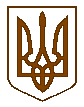 ПЕРВОМАЙСЬКА МІСЬКА РАДАМИКОЛАЇВСЬКОЇ ОБЛАСТІВИКОНАВЧИЙ КОМІТЕТП Р О Т О К О Л засідання виконавчого комітету міської радивід     14.07.2023    № 7 м. ПервомайськУ засіданні взяли участь члени виконавчого комітету міської ради:Головує   ДЕМЧЕНКО Олег –міський головаАНТОНЮК Олександр, БАДЕРА Олександр, БАЖАН Олександр, БОНДАРЧУК Сергій, БРЕНГАЧ  Олександр, ДАНИЛЬЧЕНКО Тетяна, КОНУП Олег, МАЛІШЕВСЬКИЙ Дмитро, МИХАЙЛЮК Володимир, СУРГАЙ Сергій.  Відсутні члени виконавчого комітету міської ради: БИЧКОВ Анатолій, ЛИСИЙ Олександр, МЕДВЕДЧУК Михайло, РЯБЧЕНКО Володимир.        
Присутні на засіданні виконавчого комітету міської ради:Міський голова                                                                          Олег ДЕМЧЕНКОКеруючий справами виконавчого комітету міської ради                                                    Тетяна  ДАНИЛЬЧЕНКО    Місце проведення –
    зал засідань виконкомуЗасідання почалося о 10 год. 00 хв.Засідання закінчилося о 11 год. 50 хв.АЛБУЛ АнтонінаАЛБУЛ Антонінарадник, консультант міського голови (1-53);радник, консультант міського голови (1-53);радник, консультант міського голови (1-53);АНДРЕЄВА ТетянаАНДРЕЄВА Тетяназаступник начальника управління освіти міської ради (1);заступник начальника управління освіти міської ради (1);заступник начальника управління освіти міської ради (1);АРТЕМ’ЄВА ОленаАРТЕМ’ЄВА Оленав.о. начальника управління комунальної власності та земельних відносин міської ради (1, 43-47);в.о. начальника управління комунальної власності та земельних відносин міської ради (1, 43-47);в.о. начальника управління комунальної власності та земельних відносин міської ради (1, 43-47);БУДУРАЦЬКИЙ Сергій БУДУРАЦЬКИЙ Сергій начальник Первомайського ДПІ ГУ ДПС у Миколаївській області (1);начальник Первомайського ДПІ ГУ ДПС у Миколаївській області (1);начальник Первомайського ДПІ ГУ ДПС у Миколаївській області (1);ГОТКА Віктор ГОТКА Віктор головний лікар КНП «Первомайська центральна районна лікарня» (1);головний лікар КНП «Первомайська центральна районна лікарня» (1);головний лікар КНП «Первомайська центральна районна лікарня» (1);ЗАРИЦЬКА ОленаЗАРИЦЬКА Оленаначальник управління юридичної, кадрової та мобілізаційно-оборонної роботи апарату виконавчого комітету міської ради  (1-53);начальник управління юридичної, кадрової та мобілізаційно-оборонної роботи апарату виконавчого комітету міської ради  (1-53);начальник управління юридичної, кадрової та мобілізаційно-оборонної роботи апарату виконавчого комітету міської ради  (1-53);КОЛЕСНІЧЕНКО ОльгаКОЛЕСНІЧЕНКО Ольганачальник управління соціального захисту населення міської ради (1, 7);начальник управління соціального захисту населення міської ради (1, 7);начальник управління соціального захисту населення міської ради (1, 7);КОРЧЕВНА ЛарисаКОРЧЕВНА Ларисав.о. начальника відділу містобудування та архітектури виконавчого комітету міської ради (48-50);в.о. начальника відділу містобудування та архітектури виконавчого комітету міської ради (48-50);в.о. начальника відділу містобудування та архітектури виконавчого комітету міської ради (48-50);ЛАСКАВА ОленаЛАСКАВА Оленаначальник відділу економіки та інвестиційної діяльності  управління економічного розвитку територіальної громади міської ради (4-6);начальник відділу економіки та інвестиційної діяльності  управління економічного розвитку територіальної громади міської ради (4-6);начальник відділу економіки та інвестиційної діяльності  управління економічного розвитку територіальної громади міської ради (4-6);ОБОЛЕНСЬКА ТетянаОБОЛЕНСЬКА Тетянадиректор КП  «Первомайський міський центр первинної медико-санітарної допомоги» (1);директор КП  «Первомайський міський центр первинної медико-санітарної допомоги» (1);директор КП  «Первомайський міський центр первинної медико-санітарної допомоги» (1);ОЛІШЕВСЬКА НаталіяОЛІШЕВСЬКА Наталіяначальник управління культури, національностей, релігій, молоді та спорту  міської ради (1-3);начальник управління культури, національностей, релігій, молоді та спорту  міської ради (1-3);начальник управління культури, національностей, релігій, молоді та спорту  міської ради (1-3);ОСТАПЕНКО ІннаОСТАПЕНКО Іннаначальник відділу внутрішнього аудиту апарату виконавчого комітету міської ради  (1);начальник відділу внутрішнього аудиту апарату виконавчого комітету міської ради  (1);начальник відділу внутрішнього аудиту апарату виконавчого комітету міської ради  (1);ПЕРКОВА Наталія ПЕРКОВА Наталія начальник управління у справах дітей міської ради (8-42);начальник управління у справах дітей міської ради (8-42);начальник управління у справах дітей міської ради (8-42);ТРОЯН ТетянаТРОЯН Тетяназаступник начальника управління житлово-комунального господарства міської ради (1);заступник начальника управління житлово-комунального господарства міської ради (1);заступник начальника управління житлово-комунального господарства міської ради (1);ШУГУРОВ СергійШУГУРОВ Сергійначальник фінансового управління міської ради (1);начальник фінансового управління міської ради (1);начальник фінансового управління міської ради (1);ЧЕКРИЖОВ ОлегЧЕКРИЖОВ Олегголовний лікар КНП «Первомайська центральна міська багатопрофільна лікарня» (1);головний лікар КНП «Первомайська центральна міська багатопрофільна лікарня» (1);головний лікар КНП «Первомайська центральна міська багатопрофільна лікарня» (1);ЯГНЮК ОльгаЯГНЮК Ольганачальник загального відділу апарату виконавчого комітету міської ради (1-53).начальник загального відділу апарату виконавчого комітету міської ради (1-53).начальник загального відділу апарату виконавчого комітету міської ради (1-53).         Міський голова ДЕМЧЕНКО Олег наголосив на тому, що необхідно затвердити порядок денний засідання виконавчого комітету міської ради. Пропозицій щодо змін та доповнень до порядку денного засідання виконавчого комітету міської ради не надійшло.         По даній пропозиції проведено голосування.Результати голосування:         Міський голова ДЕМЧЕНКО Олег наголосив на тому, що необхідно затвердити порядок денний засідання виконавчого комітету міської ради. Пропозицій щодо змін та доповнень до порядку денного засідання виконавчого комітету міської ради не надійшло.         По даній пропозиції проведено голосування.Результати голосування:         Міський голова ДЕМЧЕНКО Олег наголосив на тому, що необхідно затвердити порядок денний засідання виконавчого комітету міської ради. Пропозицій щодо змін та доповнень до порядку денного засідання виконавчого комітету міської ради не надійшло.         По даній пропозиції проведено голосування.Результати голосування:         Міський голова ДЕМЧЕНКО Олег наголосив на тому, що необхідно затвердити порядок денний засідання виконавчого комітету міської ради. Пропозицій щодо змін та доповнень до порядку денного засідання виконавчого комітету міської ради не надійшло.         По даній пропозиції проведено голосування.Результати голосування:         Міський голова ДЕМЧЕНКО Олег наголосив на тому, що необхідно затвердити порядок денний засідання виконавчого комітету міської ради. Пропозицій щодо змін та доповнень до порядку денного засідання виконавчого комітету міської ради не надійшло.         По даній пропозиції проведено голосування.Результати голосування:      Міський голова ДЕМЧЕНКО Олег запропонував затвердити порядок денний засідання виконавчого комітету міської ради:      Міський голова ДЕМЧЕНКО Олег запропонував затвердити порядок денний засідання виконавчого комітету міської ради:      Міський голова ДЕМЧЕНКО Олег запропонував затвердити порядок денний засідання виконавчого комітету міської ради:      Міський голова ДЕМЧЕНКО Олег запропонував затвердити порядок денний засідання виконавчого комітету міської ради:      Міський голова ДЕМЧЕНКО Олег запропонував затвердити порядок денний засідання виконавчого комітету міської ради: 1.Про результати державного фінансового аудиту  бюджету Первомайської міської територіальної громади (бюджету міста Первомайська за 2020- 2022 роки).Про результати державного фінансового аудиту  бюджету Первомайської міської територіальної громади (бюджету міста Первомайська за 2020- 2022 роки).Про результати державного фінансового аудиту  бюджету Первомайської міської територіальної громади (бюджету міста Первомайська за 2020- 2022 роки).Про результати державного фінансового аудиту  бюджету Первомайської міської територіальної громади (бюджету міста Первомайська за 2020- 2022 роки). 2.Про підготовку та відзначення Дня Української Державності в Первомайській міській територіальній громаді.Про підготовку та відзначення Дня Української Державності в Первомайській міській територіальній громаді.Про підготовку та відзначення Дня Української Державності в Первомайській міській територіальній громаді.Про підготовку та відзначення Дня Української Державності в Первомайській міській територіальній громаді. 3.Про внесення змін до рішення виконавчого комітету міської ради від 13.01.2023 року № 21 «Про затвердження розрахунків видатків на виконання Програми «Наша громада: її події, свята, трудові будні» на 2023 рік».Про внесення змін до рішення виконавчого комітету міської ради від 13.01.2023 року № 21 «Про затвердження розрахунків видатків на виконання Програми «Наша громада: її події, свята, трудові будні» на 2023 рік».Про внесення змін до рішення виконавчого комітету міської ради від 13.01.2023 року № 21 «Про затвердження розрахунків видатків на виконання Програми «Наша громада: її події, свята, трудові будні» на 2023 рік».Про внесення змін до рішення виконавчого комітету міської ради від 13.01.2023 року № 21 «Про затвердження розрахунків видатків на виконання Програми «Наша громада: її події, свята, трудові будні» на 2023 рік». 4.Про встановлення тарифу на надання послуг з диспетчерського управління, організації обліку рухомого складу та контролю за виконанням графіків руху на міських та приміських маршрутах загального користування в Первомайській міській територіальній громаді для комунального підприємства  міської ради     «Управління пасажирських перевезень».Про встановлення тарифу на надання послуг з диспетчерського управління, організації обліку рухомого складу та контролю за виконанням графіків руху на міських та приміських маршрутах загального користування в Первомайській міській територіальній громаді для комунального підприємства  міської ради     «Управління пасажирських перевезень».Про встановлення тарифу на надання послуг з диспетчерського управління, організації обліку рухомого складу та контролю за виконанням графіків руху на міських та приміських маршрутах загального користування в Первомайській міській територіальній громаді для комунального підприємства  міської ради     «Управління пасажирських перевезень».Про встановлення тарифу на надання послуг з диспетчерського управління, організації обліку рухомого складу та контролю за виконанням графіків руху на міських та приміських маршрутах загального користування в Первомайській міській територіальній громаді для комунального підприємства  міської ради     «Управління пасажирських перевезень». 5.Про умови  оплати праці керівника комунального некомерційного підприємства «Первомайська центральна міська багатопрофільна лікарня» Первомайської міської ради.Про умови  оплати праці керівника комунального некомерційного підприємства «Первомайська центральна міська багатопрофільна лікарня» Первомайської міської ради.Про умови  оплати праці керівника комунального некомерційного підприємства «Первомайська центральна міська багатопрофільна лікарня» Первомайської міської ради.Про умови  оплати праці керівника комунального некомерційного підприємства «Первомайська центральна міська багатопрофільна лікарня» Первомайської міської ради. 6.Про скасування рішення виконавчого комітету міської ради від 12.03.2019 року № 100 «Про затвердження Порядку  розроблення міських цільових програм, фінансування, мониторингу та звітності про їх виконання».Про скасування рішення виконавчого комітету міської ради від 12.03.2019 року № 100 «Про затвердження Порядку  розроблення міських цільових програм, фінансування, мониторингу та звітності про їх виконання».Про скасування рішення виконавчого комітету міської ради від 12.03.2019 року № 100 «Про затвердження Порядку  розроблення міських цільових програм, фінансування, мониторингу та звітності про їх виконання».Про скасування рішення виконавчого комітету міської ради від 12.03.2019 року № 100 «Про затвердження Порядку  розроблення міських цільових програм, фінансування, мониторингу та звітності про їх виконання». 7.Про затвердження плану заходів щодо захисту прав та інтересів осіб, зниклих безвісти за особливих обставин, жертв насильницьких зникнень, членів їх сімей в Первомайській міській територіальній громаді.Про затвердження плану заходів щодо захисту прав та інтересів осіб, зниклих безвісти за особливих обставин, жертв насильницьких зникнень, членів їх сімей в Первомайській міській територіальній громаді.Про затвердження плану заходів щодо захисту прав та інтересів осіб, зниклих безвісти за особливих обставин, жертв насильницьких зникнень, членів їх сімей в Первомайській міській територіальній громаді.Про затвердження плану заходів щодо захисту прав та інтересів осіб, зниклих безвісти за особливих обставин, жертв насильницьких зникнень, членів їх сімей в Первомайській міській територіальній громаді. 8.Про   влаштування   на   спільне    проживання і виховання       Богдана ЄМЕЛЬЯНЕНКА, 06.06.2014 р.н., до прийомної сім’ї подружжя Ярових.Про   влаштування   на   спільне    проживання і виховання       Богдана ЄМЕЛЬЯНЕНКА, 06.06.2014 р.н., до прийомної сім’ї подружжя Ярових.Про   влаштування   на   спільне    проживання і виховання       Богдана ЄМЕЛЬЯНЕНКА, 06.06.2014 р.н., до прийомної сім’ї подружжя Ярових.Про   влаштування   на   спільне    проживання і виховання       Богдана ЄМЕЛЬЯНЕНКА, 06.06.2014 р.н., до прийомної сім’ї подружжя Ярових. 9.Про вибуття Павла ДУДНИКА з дитячого будинку сімейного типу Людмили ГОРИСЛАВЕЦЬ.Про вибуття Павла ДУДНИКА з дитячого будинку сімейного типу Людмили ГОРИСЛАВЕЦЬ.Про вибуття Павла ДУДНИКА з дитячого будинку сімейного типу Людмили ГОРИСЛАВЕЦЬ.Про вибуття Павла ДУДНИКА з дитячого будинку сімейного типу Людмили ГОРИСЛАВЕЦЬ.10.Про влаштування неповнолітнього Павла  ДУДНИКА   до  КЗ «Березківський мистецький ліцей» Миколаївської обласної ради.Про влаштування неповнолітнього Павла  ДУДНИКА   до  КЗ «Березківський мистецький ліцей» Миколаївської обласної ради.Про влаштування неповнолітнього Павла  ДУДНИКА   до  КЗ «Березківський мистецький ліцей» Миколаївської обласної ради.Про влаштування неповнолітнього Павла  ДУДНИКА   до  КЗ «Березківський мистецький ліцей» Миколаївської обласної ради.11.Про надання статусу дитини,позбавленої батьківського піклування Халас  Глібу Олексійовичу, 21.09.2019 р.н.Про надання статусу дитини,позбавленої батьківського піклування Халас  Глібу Олексійовичу, 21.09.2019 р.н.Про надання статусу дитини,позбавленої батьківського піклування Халас  Глібу Олексійовичу, 21.09.2019 р.н.Про надання статусу дитини,позбавленої батьківського піклування Халас  Глібу Олексійовичу, 21.09.2019 р.н.12.Про надання статусу дитини, позбавленої батьківського піклування Халас Анастасії Олексіївні, 30.09.2020 р.н.Про надання статусу дитини, позбавленої батьківського піклування Халас Анастасії Олексіївні, 30.09.2020 р.н.Про надання статусу дитини, позбавленої батьківського піклування Халас Анастасії Олексіївні, 30.09.2020 р.н.Про надання статусу дитини, позбавленої батьківського піклування Халас Анастасії Олексіївні, 30.09.2020 р.н.13.Про встановлення опіки над Анастасією ХАЛАС, 30.09.2020 р.н.Про встановлення опіки над Анастасією ХАЛАС, 30.09.2020 р.н.Про встановлення опіки над Анастасією ХАЛАС, 30.09.2020 р.н.Про встановлення опіки над Анастасією ХАЛАС, 30.09.2020 р.н.14.Про встановлення опіки над Глібом ХАЛАСОМ,21.09.2019 р.н.Про встановлення опіки над Глібом ХАЛАСОМ,21.09.2019 р.н.Про встановлення опіки над Глібом ХАЛАСОМ,21.09.2019 р.н.Про встановлення опіки над Глібом ХАЛАСОМ,21.09.2019 р.н.15.Про надання статусу дитини,позбавленої батьківського піклування  Єфімову Ярославу Сергійовичу,18.06.2021 р.н.Про надання статусу дитини,позбавленої батьківського піклування  Єфімову Ярославу Сергійовичу,18.06.2021 р.н.Про надання статусу дитини,позбавленої батьківського піклування  Єфімову Ярославу Сергійовичу,18.06.2021 р.н.Про надання статусу дитини,позбавленої батьківського піклування  Єфімову Ярославу Сергійовичу,18.06.2021 р.н.16.Про   надання    статусу дитини,  позбавленої батьківського   піклування Захару СТЕПАНЮКУ, 30.08.2015 р.н.Про   надання    статусу дитини,  позбавленої батьківського   піклування Захару СТЕПАНЮКУ, 30.08.2015 р.н.Про   надання    статусу дитини,  позбавленої батьківського   піклування Захару СТЕПАНЮКУ, 30.08.2015 р.н.Про   надання    статусу дитини,  позбавленої батьківського   піклування Захару СТЕПАНЮКУ, 30.08.2015 р.н.17.Про   надання    статусу дитини,  позбавленої батьківського   піклування Назару СТЕПАНЮКУ, 30.08.2015 р.н.Про   надання    статусу дитини,  позбавленої батьківського   піклування Назару СТЕПАНЮКУ, 30.08.2015 р.н.Про   надання    статусу дитини,  позбавленої батьківського   піклування Назару СТЕПАНЮКУ, 30.08.2015 р.н.Про   надання    статусу дитини,  позбавленої батьківського   піклування Назару СТЕПАНЮКУ, 30.08.2015 р.н.18.Про надання статусу дитини, позбавленої батьківського піклування, Тимофію ПІЩЕЙКУ, 04.12.2017 р. н.Про надання статусу дитини, позбавленої батьківського піклування, Тимофію ПІЩЕЙКУ, 04.12.2017 р. н.Про надання статусу дитини, позбавленої батьківського піклування, Тимофію ПІЩЕЙКУ, 04.12.2017 р. н.Про надання статусу дитини, позбавленої батьківського піклування, Тимофію ПІЩЕЙКУ, 04.12.2017 р. н.19.Про надання статусу дитини,  позбавленої батьківського піклування,  Владиславу ЛАРІНУ, 22.12.2011 р. н. Про надання статусу дитини,  позбавленої батьківського піклування,  Владиславу ЛАРІНУ, 22.12.2011 р. н. Про надання статусу дитини,  позбавленої батьківського піклування,  Владиславу ЛАРІНУ, 22.12.2011 р. н. Про надання статусу дитини,  позбавленої батьківського піклування,  Владиславу ЛАРІНУ, 22.12.2011 р. н. 20.Про влаштування малолітнього Максима ВЕРЖИХОВСЬКОГО до КЗ «Лисогірська спеціальна школа» Миколаївської обласної  ради.Про влаштування малолітнього Максима ВЕРЖИХОВСЬКОГО до КЗ «Лисогірська спеціальна школа» Миколаївської обласної  ради.Про влаштування малолітнього Максима ВЕРЖИХОВСЬКОГО до КЗ «Лисогірська спеціальна школа» Миколаївської обласної  ради.Про влаштування малолітнього Максима ВЕРЖИХОВСЬКОГО до КЗ «Лисогірська спеціальна школа» Миколаївської обласної  ради.21.Про влаштування малолітнього Віталія КОВАЛЬОНКА до  КЗ «Березківський мистецький ліцей» Миколаївської обласної ради.Про влаштування малолітнього Віталія КОВАЛЬОНКА до  КЗ «Березківський мистецький ліцей» Миколаївської обласної ради.Про влаштування малолітнього Віталія КОВАЛЬОНКА до  КЗ «Березківський мистецький ліцей» Миколаївської обласної ради.Про влаштування малолітнього Віталія КОВАЛЬОНКА до  КЗ «Березківський мистецький ліцей» Миколаївської обласної ради.22.Про влаштування неповнолітнього Романа КОВАЛЬОНКА до  КЗ  Березківський мистецький ліцей» Миколаївської обласної ради.Про влаштування неповнолітнього Романа КОВАЛЬОНКА до  КЗ  Березківський мистецький ліцей» Миколаївської обласної ради.Про влаштування неповнолітнього Романа КОВАЛЬОНКА до  КЗ  Березківський мистецький ліцей» Миколаївської обласної ради.Про влаштування неповнолітнього Романа КОВАЛЬОНКА до  КЗ  Березківський мистецький ліцей» Миколаївської обласної ради.23.Про влаштування неповнолітнього Романа ІВАНОВА до  КЗ  Березківський мистецький ліцей» Миколаївської обласної ради.Про влаштування неповнолітнього Романа ІВАНОВА до  КЗ  Березківський мистецький ліцей» Миколаївської обласної ради.Про влаштування неповнолітнього Романа ІВАНОВА до  КЗ  Березківський мистецький ліцей» Миколаївської обласної ради.Про влаштування неповнолітнього Романа ІВАНОВА до  КЗ  Березківський мистецький ліцей» Миколаївської обласної ради.24.Про влаштування неповнолітнього Романа ТІШКОВА  до  КЗ «Первомайська спеціальна школа»  Миколаївської обласної ради.Про влаштування неповнолітнього Романа ТІШКОВА  до  КЗ «Первомайська спеціальна школа»  Миколаївської обласної ради.Про влаштування неповнолітнього Романа ТІШКОВА  до  КЗ «Первомайська спеціальна школа»  Миколаївської обласної ради.Про влаштування неповнолітнього Романа ТІШКОВА  до  КЗ «Первомайська спеціальна школа»  Миколаївської обласної ради.25.Про влаштування малолітнього Олександра ТІШКОВА  до  КЗ «Первомайська спеціальна школа» Миколаївської обласної ради.Про влаштування малолітнього Олександра ТІШКОВА  до  КЗ «Первомайська спеціальна школа» Миколаївської обласної ради.Про влаштування малолітнього Олександра ТІШКОВА  до  КЗ «Первомайська спеціальна школа» Миколаївської обласної ради.Про влаштування малолітнього Олександра ТІШКОВА  до  КЗ «Первомайська спеціальна школа» Миколаївської обласної ради.26.Про влаштування малолітнього Дмитра ДОМБРОВСЬКОГО-ГОРЩУКА до  КЗ «Первомайська спеціальна школа» Миколаївської обласної ради.Про влаштування малолітнього Дмитра ДОМБРОВСЬКОГО-ГОРЩУКА до  КЗ «Первомайська спеціальна школа» Миколаївської обласної ради.Про влаштування малолітнього Дмитра ДОМБРОВСЬКОГО-ГОРЩУКА до  КЗ «Первомайська спеціальна школа» Миколаївської обласної ради.Про влаштування малолітнього Дмитра ДОМБРОВСЬКОГО-ГОРЩУКА до  КЗ «Первомайська спеціальна школа» Миколаївської обласної ради.27.Про влаштування малолітньої Амелії РОСЬ до КНП «Миколаївський обласний будинок дитини» Миколаївської обласної ради на повне державне утримання.Про влаштування малолітньої Амелії РОСЬ до КНП «Миколаївський обласний будинок дитини» Миколаївської обласної ради на повне державне утримання.Про влаштування малолітньої Амелії РОСЬ до КНП «Миколаївський обласний будинок дитини» Миколаївської обласної ради на повне державне утримання.Про влаштування малолітньої Амелії РОСЬ до КНП «Миколаївський обласний будинок дитини» Миколаївської обласної ради на повне державне утримання.28.Про влаштування неповнолітнього Миколи  БАЛТАГА до КЗ «Березківський мистецький ліцей» Миколаївської обласної ради.Про влаштування неповнолітнього Миколи  БАЛТАГА до КЗ «Березківський мистецький ліцей» Миколаївської обласної ради.Про влаштування неповнолітнього Миколи  БАЛТАГА до КЗ «Березківський мистецький ліцей» Миколаївської обласної ради.Про влаштування неповнолітнього Миколи  БАЛТАГА до КЗ «Березківський мистецький ліцей» Миколаївської обласної ради.29.Про влаштування неповнолітнього Віталія КОСАЧА до  КЗ «Первомайська спеціальна школа»  Миколаївської обласної ради.Про влаштування неповнолітнього Віталія КОСАЧА до  КЗ «Первомайська спеціальна школа»  Миколаївської обласної ради.Про влаштування неповнолітнього Віталія КОСАЧА до  КЗ «Первомайська спеціальна школа»  Миколаївської обласної ради.Про влаштування неповнолітнього Віталія КОСАЧА до  КЗ «Первомайська спеціальна школа»  Миколаївської обласної ради.30.Про влаштування неповнолітнього  Віталія  КОСАЧА  до  КЗ «Миколаївська  спеціальна школа №3»  Миколаївської обласної ради.Про влаштування неповнолітнього  Віталія  КОСАЧА  до  КЗ «Миколаївська  спеціальна школа №3»  Миколаївської обласної ради.Про влаштування неповнолітнього  Віталія  КОСАЧА  до  КЗ «Миколаївська  спеціальна школа №3»  Миколаївської обласної ради.Про влаштування неповнолітнього  Віталія  КОСАЧА  до  КЗ «Миколаївська  спеціальна школа №3»  Миколаївської обласної ради.31.Про  тимчасове влаштування малолітнього Самвела ОЛІЙНИКА, 15.04.2012 р.н., до педіатричного відділення  КНП    «Первомайська центральна міська багатопрофільна лікарня».Про  тимчасове влаштування малолітнього Самвела ОЛІЙНИКА, 15.04.2012 р.н., до педіатричного відділення  КНП    «Первомайська центральна міська багатопрофільна лікарня».Про  тимчасове влаштування малолітнього Самвела ОЛІЙНИКА, 15.04.2012 р.н., до педіатричного відділення  КНП    «Первомайська центральна міська багатопрофільна лікарня».Про  тимчасове влаштування малолітнього Самвела ОЛІЙНИКА, 15.04.2012 р.н., до педіатричного відділення  КНП    «Первомайська центральна міська багатопрофільна лікарня».32.Про влаштування малолітнього Самвела ОЛІЙНИКА до Смілянськогодитячого будинку-інтернату на повне державне утримання.Про влаштування малолітнього Самвела ОЛІЙНИКА до Смілянськогодитячого будинку-інтернату на повне державне утримання.Про влаштування малолітнього Самвела ОЛІЙНИКА до Смілянськогодитячого будинку-інтернату на повне державне утримання.Про влаштування малолітнього Самвела ОЛІЙНИКА до Смілянськогодитячого будинку-інтернату на повне державне утримання.33.Про надання дозволу гр. Маковській Л.В. на укладання договору купівлі-продажу житла.Про надання дозволу гр. Маковській Л.В. на укладання договору купівлі-продажу житла.Про надання дозволу гр. Маковській Л.В. на укладання договору купівлі-продажу житла.Про надання дозволу гр. Маковській Л.В. на укладання договору купівлі-продажу житла.34.Про  надання дозволу гр. Кириленку Ю В. на укладання договору розподілу спадщини.Про  надання дозволу гр. Кириленку Ю В. на укладання договору розподілу спадщини.Про  надання дозволу гр. Кириленку Ю В. на укладання договору розподілу спадщини.Про  надання дозволу гр. Кириленку Ю В. на укладання договору розподілу спадщини.35.Про  надання дозволу гр. Хмілю О. О. на укладання договору розподілу спадщини.Про  надання дозволу гр. Хмілю О. О. на укладання договору розподілу спадщини.Про  надання дозволу гр. Хмілю О. О. на укладання договору розподілу спадщини.Про  надання дозволу гр. Хмілю О. О. на укладання договору розподілу спадщини.36.Про  надання дозволу гр. Зеніній А.А. на укладання договору дарування житла.Про  надання дозволу гр. Зеніній А.А. на укладання договору дарування житла.Про  надання дозволу гр. Зеніній А.А. на укладання договору дарування житла.Про  надання дозволу гр. Зеніній А.А. на укладання договору дарування житла.37.Про  надання дозволу гр. Нагорному С.В., Нагорній Т.В., на укладання договору дарування житла.Про  надання дозволу гр. Нагорному С.В., Нагорній Т.В., на укладання договору дарування житла.Про  надання дозволу гр. Нагорному С.В., Нагорній Т.В., на укладання договору дарування житла.Про  надання дозволу гр. Нагорному С.В., Нагорній Т.В., на укладання договору дарування житла.38.Про  надання дозволу гр. Нагорному С.В., Нагорній Т.В., на укладання договору дарування житла.Про  надання дозволу гр. Нагорному С.В., Нагорній Т.В., на укладання договору дарування житла.Про  надання дозволу гр. Нагорному С.В., Нагорній Т.В., на укладання договору дарування житла.Про  надання дозволу гр. Нагорному С.В., Нагорній Т.В., на укладання договору дарування житла.39.Про надання дозволу гр. Мойсановій А.В. дати згоду на укладання договору купівлі-продажу (продажу) житла неповнолітнього Колядницького Артемія Сергійовича, 11.04.2006 р.н.Про надання дозволу гр. Мойсановій А.В. дати згоду на укладання договору купівлі-продажу (продажу) житла неповнолітнього Колядницького Артемія Сергійовича, 11.04.2006 р.н.Про надання дозволу гр. Мойсановій А.В. дати згоду на укладання договору купівлі-продажу (продажу) житла неповнолітнього Колядницького Артемія Сергійовича, 11.04.2006 р.н.Про надання дозволу гр. Мойсановій А.В. дати згоду на укладання договору купівлі-продажу (продажу) житла неповнолітнього Колядницького Артемія Сергійовича, 11.04.2006 р.н.40.Про погодження тимчасового виїзду  малолітнього Олександра ТІШКОВА, 22.10.2009 р.н., за межі України.Про погодження тимчасового виїзду  малолітнього Олександра ТІШКОВА, 22.10.2009 р.н., за межі України.Про погодження тимчасового виїзду  малолітнього Олександра ТІШКОВА, 22.10.2009 р.н., за межі України.Про погодження тимчасового виїзду  малолітнього Олександра ТІШКОВА, 22.10.2009 р.н., за межі України.41.Про визначення  місця  проживання малолітнього Уманця Тимура Денисовича, 13.03.2020 р.н.Про визначення  місця  проживання малолітнього Уманця Тимура Денисовича, 13.03.2020 р.н.Про визначення  місця  проживання малолітнього Уманця Тимура Денисовича, 13.03.2020 р.н.Про визначення  місця  проживання малолітнього Уманця Тимура Денисовича, 13.03.2020 р.н.42.Про внесення змін до рішення виконкому  від 08.10.2021 р. № 450 «Про затвердження Положення та складу комісії з питань захисту прав дитини при виконавчому комітеті Первомайської міської ради».Про внесення змін до рішення виконкому  від 08.10.2021 р. № 450 «Про затвердження Положення та складу комісії з питань захисту прав дитини при виконавчому комітеті Первомайської міської ради».Про внесення змін до рішення виконкому  від 08.10.2021 р. № 450 «Про затвердження Положення та складу комісії з питань захисту прав дитини при виконавчому комітеті Первомайської міської ради».Про внесення змін до рішення виконкому  від 08.10.2021 р. № 450 «Про затвердження Положення та складу комісії з питань захисту прав дитини при виконавчому комітеті Первомайської міської ради».43.Про взяття на квартирний облік громадян, які потребують поліпшення житлових умов.Про взяття на квартирний облік громадян, які потребують поліпшення житлових умов.Про взяття на квартирний облік громадян, які потребують поліпшення житлових умов.Про взяття на квартирний облік громадян, які потребують поліпшення житлових умов.44.Про виключення зі складу сім'ї осіб, які перебувають на квартирному обліку при виконавчому комітеті Первомайської міської ради.Про виключення зі складу сім'ї осіб, які перебувають на квартирному обліку при виконавчому комітеті Первомайської міської ради.Про виключення зі складу сім'ї осіб, які перебувають на квартирному обліку при виконавчому комітеті Первомайської міської ради.Про виключення зі складу сім'ї осіб, які перебувають на квартирному обліку при виконавчому комітеті Первомайської міської ради.45.Про зняття з квартирного облікуПро зняття з квартирного облікуПро зняття з квартирного облікуПро зняття з квартирного обліку46.Про внесення змін до рішення  виконавчого комітету від 09.06.2023 року № 283 « Про надання службового житла».Про внесення змін до рішення  виконавчого комітету від 09.06.2023 року № 283 « Про надання службового житла».Про внесення змін до рішення  виконавчого комітету від 09.06.2023 року № 283 « Про надання службового житла».Про внесення змін до рішення  виконавчого комітету від 09.06.2023 року № 283 « Про надання службового житла».47.Про включення Лекаренка Є.І. до списку осіб з першочерговим правом отримання житлового приміщення.Про включення Лекаренка Є.І. до списку осіб з першочерговим правом отримання житлового приміщення.Про включення Лекаренка Є.І. до списку осіб з першочерговим правом отримання житлового приміщення.Про включення Лекаренка Є.І. до списку осіб з першочерговим правом отримання житлового приміщення.48.Про надання дозволу на знесення  житлових будинків у місті Первомайську.Про надання дозволу на знесення  житлових будинків у місті Первомайську.Про надання дозволу на знесення  житлових будинків у місті Первомайську.Про надання дозволу на знесення  житлових будинків у місті Первомайську.49.Про надання дозволу на знесення частини комплексу нежитлових будівель по вул. Андрія Андреєва,88 у місті Первомайську.Про надання дозволу на знесення частини комплексу нежитлових будівель по вул. Андрія Андреєва,88 у місті Первомайську.Про надання дозволу на знесення частини комплексу нежитлових будівель по вул. Андрія Андреєва,88 у місті Первомайську.Про надання дозволу на знесення частини комплексу нежитлових будівель по вул. Андрія Андреєва,88 у місті Первомайську.50.Про надання дозволу на розміщення  зовнішньої реклами на території
Первомайської міської територіальної громади.Про надання дозволу на розміщення  зовнішньої реклами на території
Первомайської міської територіальної громади.Про надання дозволу на розміщення  зовнішньої реклами на території
Первомайської міської територіальної громади.Про надання дозволу на розміщення  зовнішньої реклами на території
Первомайської міської територіальної громади.51.Про внесення змін до рішення виконавчого комітету міської ради від 13.01.2023 року № 21 «Про затвердження розрахунків видатків на виконання Програми «Наша громада: її події, свята, трудові будні» на 2023 рік».Про внесення змін до рішення виконавчого комітету міської ради від 13.01.2023 року № 21 «Про затвердження розрахунків видатків на виконання Програми «Наша громада: її події, свята, трудові будні» на 2023 рік».Про внесення змін до рішення виконавчого комітету міської ради від 13.01.2023 року № 21 «Про затвердження розрахунків видатків на виконання Програми «Наша громада: її події, свята, трудові будні» на 2023 рік».Про внесення змін до рішення виконавчого комітету міської ради від 13.01.2023 року № 21 «Про затвердження розрахунків видатків на виконання Програми «Наша громада: її події, свята, трудові будні» на 2023 рік».52.Про зняття з контролю рішень виконавчого комітету.Про зняття з контролю рішень виконавчого комітету.Про зняття з контролю рішень виконавчого комітету.Про зняття з контролю рішень виконавчого комітету.53.Про розпорядження, видані в період між засіданнями виконкому.Про розпорядження, видані в період між засіданнями виконкому.Про розпорядження, видані в період між засіданнями виконкому.Про розпорядження, видані в період між засіданнями виконкому.По даній пропозиції проведено голосування.Результати голосування:По даній пропозиції проведено голосування.Результати голосування:По даній пропозиції проведено голосування.Результати голосування:По даній пропозиції проведено голосування.Результати голосування:По даній пропозиції проведено голосування.Результати голосування:«за»«проти»«утримались»«не голосували»«за»«проти»«утримались»«не голосували»«за»«проти»«утримались»«не голосували»«за»«проти»«утримались»«не голосували»- 11- немає- немає- немаєВИРІШИЛИ:ВИРІШИЛИ:ВИРІШИЛИ:затвердити запропонований порядок денний засідання виконавчого комітету міської ради затвердити запропонований порядок денний засідання виконавчого комітету міської ради 1. СЛУХАЛИ:1. СЛУХАЛИ:1. СЛУХАЛИ:Про результати державного фінансового аудиту  бюджету Первомайської міської територіальної громади (бюджету міста Первомайська за 2020- 2022 роки)Про результати державного фінансового аудиту  бюджету Первомайської міської територіальної громади (бюджету міста Первомайська за 2020- 2022 роки)ДОПОВІДАЧ:ДОПОВІДАЧ:ДОПОВІДАЧ:ШУГУРОВ СергійШУГУРОВ СергійВИСТУПИЛИ:ВИСТУПИЛИ:ВИСТУПИЛИ:АНДРЕЄВА Тетяна, ЧЕКРИЖОВ Олег, ОБОЛЕНСЬКА Тетяна, ТРОЯН Тетяна, АРТЕМ’ЄВА Олена, ОЛІШЕВСЬКА Наталія, ОСТАПЕНКО Інна, МАЛІШЕВСЬКИЙ Дмитро, ДЕМЧЕНКО ОлегАНДРЕЄВА Тетяна, ЧЕКРИЖОВ Олег, ОБОЛЕНСЬКА Тетяна, ТРОЯН Тетяна, АРТЕМ’ЄВА Олена, ОЛІШЕВСЬКА Наталія, ОСТАПЕНКО Інна, МАЛІШЕВСЬКИЙ Дмитро, ДЕМЧЕНКО ОлегВИРІШИЛИ:ВИРІШИЛИ:ВИРІШИЛИ:прийняти проєкт рішення виконавчого комітетуприйняти проєкт рішення виконавчого комітету                                                   «за»«проти»«утримались»«не голосували»                                                   «за»«проти»«утримались»«не голосували»                                                   «за»«проти»«утримались»«не голосували»- 11- немає- немає- немає- 11- немає- немає- немає(Рішення виконкому № 307)(Рішення виконкому № 307)(Рішення виконкому № 307)(Рішення виконкому № 307)(Рішення виконкому № 307)2. СЛУХАЛИ:2. СЛУХАЛИ:2. СЛУХАЛИ:Про підготовку та відзначення Дня Української Державності в Первомайській міській територіальній громадіПро підготовку та відзначення Дня Української Державності в Первомайській міській територіальній громадіДОПОВІДАЧ:ДОПОВІДАЧ:ДОПОВІДАЧ:ОЛІШЕВСЬКА НаталіяОЛІШЕВСЬКА НаталіяВИРІШИЛИ:ВИРІШИЛИ:ВИРІШИЛИ:прийняти проєкт рішення виконавчого комітету прийняти проєкт рішення виконавчого комітету                                                     «за»«проти»«утримались»«не голосували»                                                    «за»«проти»«утримались»«не голосували»                                                    «за»«проти»«утримались»«не голосували»- 11- немає- немає- немає- 11- немає- немає- немає(Рішення виконкому № 308)(Рішення виконкому № 308)(Рішення виконкому № 308)(Рішення виконкому № 308)(Рішення виконкому № 308)3. СЛУХАЛИ:3. СЛУХАЛИ:3. СЛУХАЛИ:Про внесення змін до рішення виконавчого комітету міської ради від 13.01.2023 року № 21 «Про затвердження розрахунків видатків на виконання Програми «Наша громада: її події, свята, трудові будні» на 2023 рік»Про внесення змін до рішення виконавчого комітету міської ради від 13.01.2023 року № 21 «Про затвердження розрахунків видатків на виконання Програми «Наша громада: її події, свята, трудові будні» на 2023 рік»ДОПОВІДАЧ:ДОПОВІДАЧ:ДОПОВІДАЧ:ОЛІШЕВСЬКА НаталіяОЛІШЕВСЬКА НаталіяВИРІШИЛИ:ВИРІШИЛИ:ВИРІШИЛИ:прийняти проєкт рішення виконавчого комітету прийняти проєкт рішення виконавчого комітету                                                    «за»                                            «проти»                                                                                                    «утримались»                                       «не голосували»                                                   «за»                                            «проти»                                                                                                    «утримались»                                       «не голосували»                                                   «за»                                            «проти»                                                                                                    «утримались»                                       «не голосували»- 11- немає- немає- немає- 11- немає- немає- немає                                      (Рішення виконкому № 309)                                      (Рішення виконкому № 309)                                      (Рішення виконкому № 309)                                      (Рішення виконкому № 309)                                      (Рішення виконкому № 309)4. СЛУХАЛИ:4. СЛУХАЛИ:4. СЛУХАЛИ:Про встановлення тарифу на надання послуг з диспетчерського управління, організації обліку рухомого складу та контролю за виконанням графіків руху на міських та приміських маршрутах загального користування в Первомайській міській територіальній громаді для комунального підприємства  міської ради     «Управління пасажирських перевезень»Про встановлення тарифу на надання послуг з диспетчерського управління, організації обліку рухомого складу та контролю за виконанням графіків руху на міських та приміських маршрутах загального користування в Первомайській міській територіальній громаді для комунального підприємства  міської ради     «Управління пасажирських перевезень»ДОПОВІДАЧ:ДОПОВІДАЧ:ДОПОВІДАЧ:ЛАСКАВА ОленаЛАСКАВА ОленаВИРІШИЛИ:ВИРІШИЛИ:ВИРІШИЛИ:прийняти проєкт рішення виконавчого комітету прийняти проєкт рішення виконавчого комітету                                       (Рішення виконкому № 310)                                      (Рішення виконкому № 310)                                      (Рішення виконкому № 310)                                      (Рішення виконкому № 310)                                      (Рішення виконкому № 310)5. СЛУХАЛИ:5. СЛУХАЛИ:5. СЛУХАЛИ:Про умови  оплати праці керівника комунального некомерційного підприємства «Первомайська центральна міська багатопрофільна лікарня» Первомайської міської радиПро умови  оплати праці керівника комунального некомерційного підприємства «Первомайська центральна міська багатопрофільна лікарня» Первомайської міської радиДОПОВІДАЧ:ДОПОВІДАЧ:ДОПОВІДАЧ:ЛАСКАВА ОленаЛАСКАВА ОленаВИРІШИЛИ:ВИРІШИЛИ:ВИРІШИЛИ:прийняти проєкт рішення виконавчого комітету прийняти проєкт рішення виконавчого комітету                                                    «за»                                              «проти»                                                         «утримались»                                       «не голосували»                                                       «за»                                              «проти»                                                         «утримались»                                       «не голосували»                                                       «за»                                              «проти»                                                         «утримались»                                       «не голосували»    - 11- немає- немає- немає- 11- немає- немає- немає                                          (Рішення виконкому № 311)                                          (Рішення виконкому № 311)                                          (Рішення виконкому № 311)                                          (Рішення виконкому № 311)                                          (Рішення виконкому № 311)6. СЛУХАЛИ:6. СЛУХАЛИ:6. СЛУХАЛИ:Про скасування рішення виконавчого комітету міської ради від 12.03.2019 року № 100 «Про затвердження Порядку  розроблення міських цільових програм, фінансування, мониторингу та звітності про їх виконання»Про скасування рішення виконавчого комітету міської ради від 12.03.2019 року № 100 «Про затвердження Порядку  розроблення міських цільових програм, фінансування, мониторингу та звітності про їх виконання»ДОПОВІДАЧ:ДОПОВІДАЧ:ДОПОВІДАЧ:ЛАСКАВА ОленаЛАСКАВА ОленаВИРІШИЛИ:ВИРІШИЛИ:ВИРІШИЛИ:прийняти проєкт рішення виконавчого комітету прийняти проєкт рішення виконавчого комітету                                                     «за»                                             «проти»                                                         «утримались»                                       «не голосували»                                                    «за»                                             «проти»                                                         «утримались»                                       «не голосували»                                                    «за»                                             «проти»                                                         «утримались»                                       «не голосували»- 10- немає- 1- немає- 10- немає- 1- немає(Рішення виконкому № 312)(Рішення виконкому № 312)(Рішення виконкому № 312)(Рішення виконкому № 312)(Рішення виконкому № 312)7. СЛУХАЛИ:7. СЛУХАЛИ:7. СЛУХАЛИ:Про затвердження плану заходів щодо захисту прав та інтересів осіб, зниклих безвісти за особливих обставин, жертв насильницьких зникнень, членів їх сімей в Первомайській міській територіальній громадіПро затвердження плану заходів щодо захисту прав та інтересів осіб, зниклих безвісти за особливих обставин, жертв насильницьких зникнень, членів їх сімей в Первомайській міській територіальній громадіДОПОВІДАЧ:ДОПОВІДАЧ:ДОПОВІДАЧ:КОЛЕСНІЧЕНКО ОльгаКОЛЕСНІЧЕНКО ОльгаВИРІШИЛИ:ВИРІШИЛИ:ВИРІШИЛИ:прийняти проєкт рішення виконавчого комітету прийняти проєкт рішення виконавчого комітету                                                     «за»                                             «проти»                                                         «утримались»                                       «не голосували»                                                    «за»                                             «проти»                                                         «утримались»                                       «не голосували»                                                    «за»                                             «проти»                                                         «утримались»                                       «не голосували»- 11- немає- немає- немає- 11- немає- немає- немає(Рішення виконкому № 313)(Рішення виконкому № 313)(Рішення виконкому № 313)(Рішення виконкому № 313)(Рішення виконкому № 313)8. СЛУХАЛИ:8. СЛУХАЛИ:8. СЛУХАЛИ:Про   влаштування   на   спільне    проживання і виховання       ХХХХХХХХХХ, до прийомної сім’ї подружжя ХХХХХПро   влаштування   на   спільне    проживання і виховання       ХХХХХХХХХХ, до прийомної сім’ї подружжя ХХХХХДОПОВІДАЧ:ДОПОВІДАЧ:ДОПОВІДАЧ:ПЕРКОВА НаталіяПЕРКОВА НаталіяВИРІШИЛИ:ВИРІШИЛИ:ВИРІШИЛИ:прийняти проєкт рішення виконавчого комітету прийняти проєкт рішення виконавчого комітету                                                     «за»«проти»«утримались»«не голосували»                                                    «за»«проти»«утримались»«не голосували»                                                    «за»«проти»«утримались»«не голосували»- 11- немає- немає- немає- 11- немає- немає- немає(Рішення виконкому № 314)(Рішення виконкому № 314)(Рішення виконкому № 314)(Рішення виконкому № 314)(Рішення виконкому № 314)9. СЛУХАЛИ:9. СЛУХАЛИ:9. СЛУХАЛИ:Про вибуття ХХХХХ з дитячого будинку сімейного типу ХХХХХПро вибуття ХХХХХ з дитячого будинку сімейного типу ХХХХХДОПОВІДАЧ:ДОПОВІДАЧ:ДОПОВІДАЧ:ПЕРКОВА НаталіяПЕРКОВА НаталіяВИРІШИЛИ:ВИРІШИЛИ:ВИРІШИЛИ:прийняти проєкт рішення виконавчого комітету прийняти проєкт рішення виконавчого комітету «за»«проти»«утримались»                               «не голосували»«за»«проти»«утримались»                               «не голосували»«за»«проти»«утримались»                               «не голосували»- 11- немає- немає- немає- 11- немає- немає- немає                                         (Рішення виконкому № 315)                                         (Рішення виконкому № 315)                                         (Рішення виконкому № 315)                                         (Рішення виконкому № 315)                                         (Рішення виконкому № 315)10. СЛУХАЛИ:10. СЛУХАЛИ:10. СЛУХАЛИ:Про влаштування неповнолітнього ХХХХХ   до  КЗ «Березківський мистецький ліцей» Миколаївської обласної радиПро влаштування неповнолітнього ХХХХХ   до  КЗ «Березківський мистецький ліцей» Миколаївської обласної радиДОПОВІДАЧ:ДОПОВІДАЧ:ДОПОВІДАЧ:ПЕРКОВА НаталіяПЕРКОВА НаталіяВИРІШИЛИ:ВИРІШИЛИ:ВИРІШИЛИ:прийняти проєкт рішення виконавчого комітетуприйняти проєкт рішення виконавчого комітету«за»«проти»«утримались»«не голосували»                                                         «за»«проти»«утримались»«не голосували»                                                         «за»«проти»«утримались»«не голосували»                                                         - 11- немає- немає- немає- 11- немає- немає- немає(Рішення виконкому № 316)(Рішення виконкому № 316)(Рішення виконкому № 316)(Рішення виконкому № 316)(Рішення виконкому № 316)11. СЛУХАЛИ:11. СЛУХАЛИ:11. СЛУХАЛИ:Про надання статусу дитини,позбавленої батьківського піклування ХХХХХПро надання статусу дитини,позбавленої батьківського піклування ХХХХХДОПОВІДАЧ:ДОПОВІДАЧ:ДОПОВІДАЧ:ПЕРКОВА НаталіяПЕРКОВА НаталіяВИРІШИЛИ:ВИРІШИЛИ:ВИРІШИЛИ:прийняти проєкт рішення виконавчого комітету прийняти проєкт рішення виконавчого комітету «за»«проти»«утримались»«не голосували»                                                         «за»«проти»«утримались»«не голосували»                                                         «за»«проти»«утримались»«не голосували»                                                         - 11- немає- немає- немає- 11- немає- немає- немає(Рішення виконкому № 317)(Рішення виконкому № 317)(Рішення виконкому № 317)(Рішення виконкому № 317)(Рішення виконкому № 317)12.  СЛУХАЛИ:12.  СЛУХАЛИ:12.  СЛУХАЛИ:Про надання статусу дитини, позбавленої батьківського піклування ХХХХХПро надання статусу дитини, позбавленої батьківського піклування ХХХХХДОПОВІДАЧ:ДОПОВІДАЧ:ДОПОВІДАЧ:ПЕРКОВА НаталіяПЕРКОВА НаталіяВИРІШИЛИ:ВИРІШИЛИ:ВИРІШИЛИ:прийняти проєкт рішення виконавчого комітету прийняти проєкт рішення виконавчого комітету «за»«проти»«утримались»«не голосували»                                                         «за»«проти»«утримались»«не голосували»                                                         «за»«проти»«утримались»«не голосували»                                                         - 11- немає- немає- немає- 11- немає- немає- немає(Рішення виконкому № 318)(Рішення виконкому № 318)(Рішення виконкому № 318)(Рішення виконкому № 318)(Рішення виконкому № 318)13.  СЛУХАЛИ:13.  СЛУХАЛИ:13.  СЛУХАЛИ:Про встановлення опіки над ХХХХХПро встановлення опіки над ХХХХХДОПОВІДАЧ:ДОПОВІДАЧ:ДОПОВІДАЧ:ПЕРКОВА НаталіяПЕРКОВА НаталіяВИРІШИЛИ:ВИРІШИЛИ:ВИРІШИЛИ:прийняти проєкт рішення виконавчого комітету прийняти проєкт рішення виконавчого комітету                                         «за»«проти»«утримались»«не голосували»                                        «за»«проти»«утримались»«не голосували»                                        «за»«проти»«утримались»«не голосували»- 11- немає- немає- немає- 11- немає- немає- немає                                                              (Рішення виконкому № 319)                                                              (Рішення виконкому № 319)                                                              (Рішення виконкому № 319)                                                              (Рішення виконкому № 319)                                                              (Рішення виконкому № 319)14.  СЛУХАЛИ:14.  СЛУХАЛИ:14.  СЛУХАЛИ:Про встановлення опіки над ХХХХХЇПро встановлення опіки над ХХХХХЇДОПОВІДАЧ:ДОПОВІДАЧ:ДОПОВІДАЧ:ПЕРКОВА НаталіяПЕРКОВА НаталіяВИРІШИЛИ:ВИРІШИЛИ:ВИРІШИЛИ:прийняти проєкт рішення виконавчого комітету прийняти проєкт рішення виконавчого комітету                                           «за»«проти»«утримались»«не голосували»                                          «за»«проти»«утримались»«не голосували»                                          «за»«проти»«утримались»«не голосували»- 11- немає- немає- немає- 11- немає- немає- немає(Рішення виконкому № 320)(Рішення виконкому № 320)(Рішення виконкому № 320)(Рішення виконкому № 320)(Рішення виконкому № 320)15.  СЛУХАЛИ:15.  СЛУХАЛИ:15.  СЛУХАЛИ:Про надання статусу дитини,позбавленої батьківського піклування  ХХХХХЇПро надання статусу дитини,позбавленої батьківського піклування  ХХХХХЇДОПОВІДАЧ:ДОПОВІДАЧ:ДОПОВІДАЧ:ПЕРКОВА НаталіяПЕРКОВА НаталіяВИРІШИЛИ:ВИРІШИЛИ:ВИРІШИЛИ:прийняти проєкт рішення виконавчого комітету прийняти проєкт рішення виконавчого комітету                                                 «за»«проти»«утримались»                               «не голосували»                                                «за»«проти»«утримались»                               «не голосували»                                                «за»«проти»«утримались»                               «не голосували»- 11- немає- немає- немає- 11- немає- немає- немає                                             (Рішення виконкому № 321)                                             (Рішення виконкому № 321)                                             (Рішення виконкому № 321)                                             (Рішення виконкому № 321)                                             (Рішення виконкому № 321)16.  СЛУХАЛИ:16.  СЛУХАЛИ:16.  СЛУХАЛИ:Про   надання    статусу дитини,  позбавленої батьківського   піклування ХХХХХПро   надання    статусу дитини,  позбавленої батьківського   піклування ХХХХХДОПОВІДАЧ:ДОПОВІДАЧ:ДОПОВІДАЧ:ПЕРКОВА НаталіяПЕРКОВА НаталіяВИРІШИЛИ:ВИРІШИЛИ:ВИРІШИЛИ:прийняти проєкт рішення виконавчого комітету прийняти проєкт рішення виконавчого комітету                                                  «за»«проти»«утримались»«не голосували»                                                 «за»«проти»«утримались»«не голосували»                                                 «за»«проти»«утримались»«не голосували»- 11- немає- немає- немає- 11- немає- немає- немає                                          (Рішення виконкому № 322)                                          (Рішення виконкому № 322)                                          (Рішення виконкому № 322)                                          (Рішення виконкому № 322)                                          (Рішення виконкому № 322)17.  СЛУХАЛИ:17.  СЛУХАЛИ:17.  СЛУХАЛИ:Про   надання    статусу дитини, позбавленої батьківського   піклування ХХХХХПро   надання    статусу дитини, позбавленої батьківського   піклування ХХХХХДОПОВІДАЧ:ДОПОВІДАЧ:ДОПОВІДАЧ:ПЕРКОВА НаталіяПЕРКОВА НаталіяВИРІШИЛИ:ВИРІШИЛИ:ВИРІШИЛИ:прийняти проєкт рішення виконавчого комітетуприйняти проєкт рішення виконавчого комітету«за»«проти»«утримались»                               «не голосували»«за»«проти»«утримались»                               «не голосували»«за»«проти»«утримались»                               «не голосували»- 11- немає- немає- немає- 11- немає- немає- немає(Рішення виконкому № 323)(Рішення виконкому № 323)(Рішення виконкому № 323)(Рішення виконкому № 323)(Рішення виконкому № 323)31.  СЛУХАЛИ:31.  СЛУХАЛИ:31.  СЛУХАЛИ:Про  тимчасове влаштування малолітнього ХХХХХХХХХХ до педіатричного відділення  КНП    «Первомайська центральна міська багатопрофільна лікарня»Про  тимчасове влаштування малолітнього ХХХХХХХХХХ до педіатричного відділення  КНП    «Первомайська центральна міська багатопрофільна лікарня»ДОПОВІДАЧ:ДОПОВІДАЧ:ДОПОВІДАЧ:ПЕРКОВА НаталіяПЕРКОВА НаталіяВИРІШИЛИ:ВИРІШИЛИ:ВИРІШИЛИ:прийняти проєкт рішення виконавчого комітетуприйняти проєкт рішення виконавчого комітету«за»«проти»«утримались»                               «не голосували»«за»«проти»«утримались»                               «не голосували»«за»«проти»«утримались»                               «не голосували»- 11- немає- немає- немає- 11- немає- немає- немає(Рішення виконкому № 337)(Рішення виконкому № 337)(Рішення виконкому № 337)(Рішення виконкому № 337)(Рішення виконкому № 337)